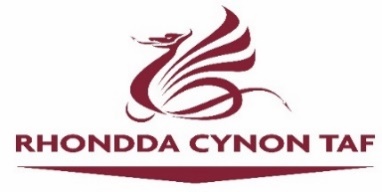 Deddf Anghenion Dysgu Ychwanegol a'r Tribiwnlys Addysg (Cymru)Strategaeth Cyfathrebu Prosiect Trawsnewid ADYCyngor Bwrdeistref Sirol Rhondda Cynon Taf CyflwyniadNodAmlinellu'r strategaeth cyfathrebu ar gyfer rhoi Cynllun Gweithredu Trawsnewid ADY Canolbarth y De 2021/22 ar waith ar draws Cyngor Bwrdeistref Sirol Rhondda Cynon Taf. Nodau'r strategaeth cyfathrebu yw:pennu amcanion ac amserlenni (creu llinellau amser, calendr achlysuron a blaenoriaethu ymgyrchoedd);penderfynu ar negeseuon allweddol a chyfryngau cyflwyno;nodi rhanddeiliaid y Prosiect, sut i'w cyrraedd a sicrhau bod y negeseuon cywir yn cael eu cyfleu i'r bobl iawn ar yr adeg iawn;nodi deunyddiau allweddol i'w paratoi a phenderfynu ar yr adnoddau sy'n ofynnol ar gyfer staff a deunyddiau, a phenodi tasgau unigol.Mae'r cynllun cyfathrebu yn hyblyg a bydd yn cael ei adolygu ar adegau allweddol i sicrhau y bydd ymateb priodol i unrhyw newidiadau i gyflawni gweithredoedd yn y cynllun gweithredu, newidiadau yng nghanfyddiad rhanddeiliaid a newidiadau mewn sefydliadau partner.  Cynulleidfa dargedIsod mae rhestr o gynulleidfaoedd:Aelodau/gwleidyddion y CynulliadLleoliadau Blynyddoedd Cynnar / gweithwyr cymorth cynnar eraill / Ysgolion / Sefydliadau Addysg Bellach System addysg ehangach (consortia, Cyngor y Gweithlu Addysg ac ati)Undebau – gan gynnwys undebau addysguLlywodraeth Leol Trydydd sector, gan gynnwys elusennau, grwpiau lobïo a diddordeb arbennigY Gwasanaethau CymdeithasolGweithwyr iechyd proffesiynolY sector cyfreithiolStaff sefydliadau partner Plant / Pobl ifainc 0-25 oed sydd ag Anghenion Dysgu Ychwanegol yn y blynyddoedd cynnar, mewn ysgolion ac addysg bellach.Rhieni/gwarcheidwaid plant a phobl ifainc hyd at 25 oed sydd ag Anghenion Dysgu YchwanegolGwasanaeth Troseddau'r IfaincY Gwasanaeth PrawfGwasanaeth Ymgysylltu a Chyfranogiad IeuenctidGwasanaethau Eiriolaeth AnnibynnolGyrfa CymruYsgolion annibynnol a cholegau arbenigolLlywodraethwyr ysgolion sy'n cael eu cynnal a cholegau Addysg BellachCefndirCafodd y Bil Anghenion Dysgu Ychwanegol a'r Tribiwnlys Addysg (Cymru) ei gyflwyno i Gynulliad Cenedlaethol Cymru ddydd Llun, 12 Rhagfyr 2016.  Ar 12 Rhagfyr 2017, cymeradwywyd y Bil, ac yn ddiweddarach, derbyniodd Gydsyniad Brenhinol i ddod yn Ddeddf Anghenion Dysgu Ychwanegol a'r Tribiwnlys Addysg (Cymru) 2018. Mae'r Ddeddf wedi creu'r fframwaith deddfwriaethol i wella'r ffordd y caiff darpariaeth dysgu ychwanegol ei chynllunio a'i darparu. Bydd hyn yn digwydd drwy ddull gweithredu sy'n canolbwyntio ar yr unigolyn o ran canfod anghenion yn gynnar, sicrhau bod gweithdrefnau cymorth a monitro effeithiol ar waith ac addasu ymyraethau er mwyn sicrhau eu bod nhw'n cyflawni'r amcanion disgwyliedig.  Er mwyn sicrhau bod y system newydd yn cael ei gweithredu'n llwyddiannus ac yn gyson, mae Llywodraeth Cymru yn helpu gwasanaethau i baratoi ar gyfer y newidiadau sydd o'u blaenau ac i ddatblygu arferion gwaith amlasiantaethol a thraws-sector agosach. Mae hyn yn cynnwys y Grant Trawsnewid ADY i gefnogi partneriaid cyflenwi (gan gynnwys Awdurdodau Lleol, y Consortiwm, SABau a Byrddau Iechyd Lleol) i baratoi ar gyfer trosglwyddo i'r system newydd. Trwy'r grant yma, mae cyllid wedi cael ei ddyrannu i Ranbarth Canolbarth y De i sicrhau a chefnogi cyflawni targedau yn llwyddiannus, fel sydd wedi’u gosod gan Lywodraeth Cymru.   Nodau ac AmcanionPrif amcan polisi Llywodraeth Cymru yw creu fframwaith deddfwriaethol unedig i gynorthwyo plant a phobl ifainc 0-25 oed sydd ag ADY mewn ysgolion ac AB trwy Ddeddf Anghenion Dysgu Ychwanegol a'r Tribiwnlys Addysg (Cymru) 2018. Mae'n rhan o raglen ehangach i drawsnewid cymorth i ddisgyblion/myfyrwyr sydd ag ADY yng Nghymru.Felly, yr amcanion cyfathrebu mabwysiedig yw:Codi ymwybyddiaeth o'r Ddeddf Anghenion Dysgu Ychwanegol a'r Tribiwnlys Addysg trwy negeseuon a gweithgareddau ymgysylltu clir, cyson a chywir gyda'r holl randdeiliaid;Sicrhau bod rhanddeiliaid a'r gynulleidfa darged yn rhanbarth Canolbarth y De yn deall pwrpas y Ddeddf a'r rhaglen drawsnewid ehangach trwy negeseuon clir a chyfathrebiadau wedi'u targedu ar gamau allweddol;Rheoli disgwyliadau, pryderon a chamdybiaethau ynghylch yr hyn y mae'r Ddeddf yn ei olygu i randdeiliaid a phawb sy'n ymwneud â'r system ADY newydd; Cynorthwyo Awdurdodau Lleol Canolbarth y De, Sefydliadau Addysg Bellach, Byrddau Iechyd a rhanddeiliaid i fod yn barod ar gyfer y Ddeddf ADY;Cynorthwyo rhanddeiliaid i fod yn gyfrifol am gyflawni'r trawsnewidiad trwy rannu negeseuon a deunyddiau yn gyson â'u cynulleidfaoedd perthnasol ac egluro'n glir unrhyw ddyletswyddau neu gyfrifoldebau sydd ganddyn nhw o dan y Ddeddf ar gyfer cyflawni agweddau ar y system ADY wedi'i thrawsnewid;Sicrhau bod rhanddeiliaid yn effro i'r cyfleoedd datblygu proffesiynol a'r gweithgareddau codi ymwybyddiaeth sy'n digwydd yn y rhanbarth sy'n gysylltiedig â Chynllun Gweithredu Canolbarth y De 19/20 yn benodol mewn perthynas â Chyngor Rhondda Cynon Taf, Cyngor Merthyr Tudful a Chyngor Pen-y-bont ar Ogwr. Negeseuon Allweddol Bydd y Ddeddf yn ailwampio'r system yn llwyr ar gyfer bod yn gefn i ddisgyblion ag ADY, gan effeithio ar bron pob ystafell ddosbarth yng NghymruBydd y Ddeddf yn gosod y disgyblion/myfyrwyr wrth galon y broses honno a bydd yn gwneud y system yn llawer symlach ac yn llai gwrthwynebus i'r rhai sy'n gysylltiedig, sy'n gŵyn gyffredin gyda'r system gyfredolMae'r Ddeddf yn rhan o raglen ehangach gyda'r nod o drawsnewid y system bresennol i sicrhau dyfodol llwyddiannus i bob disgybl/myfyriwrBydd bron i chwarter o'r holl blant yng Nghymru ag Anghenion Dysgu Ychwanegol o ryw fath yn ystod eu blynyddoedd cynnar neu'u haddysg. Mae'r fframwaith deddfwriaethol cyfredol ar gyfer eu cynorthwyo yn seiliedig ar fodel a gyflwynwyd dros 30 mlynedd yn ôl – cydnabyddir yn eang nad yw hwn bellach yn addas at y dibenMae partneriaid yn Rhanbarth Canolbarth y De yn gweithio'n rhanbarthol ac yn ymgymryd â chyfleoedd datblygu proffesiynol a gweithgareddau codi ymwybyddiaeth i gefnogi gweithrediad y DdeddfBydd y Ddeddf yn:disodli'r termau 'anghenion dysgu arbennig' ac 'anawsterau a/neu anableddau dysgu' gyda'r term newydd yma – Anghenion Dysgu Ychwanegol.creu un system ddeddfwriaethol i fod yn gefn i blant a phobl ifainc rhwng 0 a 25 oed sydd ag ADY, yn lle'r ddwy system ar wahân sy'n gweithredu ar hyn o brydcael gwared ar y system ddatganiadau a chreu cynllun sengl (y cynllun datblygu unigol) i ddisodli'r ystod bresennol o gynlluniau Anghenion Addysgol Arbennig / Anawsterau a/neu Anableddau Dysgu statudol ac anstatudol ar gyfer disgyblion/myfyrwyr, gan sicrhau tegwch hawliau waeth beth yw lefel angen y disgybl/myfyriwr na'r lleoliad addysg mae'n ei fynychu. os oes angen darpariaeth ddysgu ychwanegol ar blentyn neu berson ifanc yn Gymraeg, rhaid cofnodi hyn yn y Cynllun Datblygu Unigol a rhaid cymryd 'pob cam rhesymol' i sicrhau'r ddarpariaeth yn Gymraeg.sicrhau bod barn disgyblion/myfyrwyr a'u rhieni bob amser yn cael eu hystyried trwy gydol y broses gynllunio i sicrhau bod pawb yn ei ystyried yn rhywbeth sy'n cael ei wneud gyda nhw yn hytrach nag iddyn nhw a bod y plentyn neu'r person ifanc wrth wraidd popeth,annog cydweithredu gwell rhwng asiantaethau, fel bod anghenion yn cael eu nodi'n gynnar a bod y cymorth cywir yn cael ei rhoi ar waith.Dull Yn rhan o'r amcanion sydd wedi'u nodi yng nghynllun gweithredu 2021/22, mae'r holl Awdurdodau Lleol, Byrddau Iechyd a Sefydliadau Addysg Bellach wedi cael y dasg o greu cynlluniau cyfathrebu sy'n benodol i'w sefydliadau. Mae'r cerrig milltir a'r camau gweithredu sydd wedi'u nodi yn y cynllun gweithredu rhanbarthol wedi cael eu defnyddio i lywio'r cynlluniau yma. Bydd y cynlluniau yma'n cael eu defnyddio yn sylfaen ar gyfer darparu cyfathrebu rhagweithiol ar gyfer rhanddeiliaid ynghylch y gweithgaredd sy'n digwydd yn y rhanbarth. Bydd yr holl gyfathrebu ar gael mewn fformatau sy'n hygyrch i blant, rhieni/gwarcheidwaid, pobl ifainc ac eraill i gefnogi cyfranogiad ac ymgysylltiad.Sianeli CyfathrebuDydy hon ddim yn rhestr gynhwysfawr, ond mae'r prif sianeli yn cynnwys:AmserlenniBydd y strategaeth gyfathrebu yma'n cael ei chyflawni yn unol â chynllun gweithredu Canolbarth y De ar gyfer blwyddyn ariannol 2021/22 (01 Ebrill 2021 - 31  Mawrth 2022).Cyllid ac AdnoddauMae Llywodraeth Cymru wedi dyfarnu cyllid i ranbarth Canolbarth y De mewn perthynas â Grant Trawsnewid Anghenion Dysgu Ychwanegol 2021/22.  Yr Awdurdodau Lleol, Byrddau Iechyd a Sefydliadau Addysg Bellach sy'n gyfrifol am gyflawni eu cynlluniau cyfathrebu sefydliadol unigol. Bydd cyflawniad llwyddiannus y cynlluniau yma'n cael ei fonitro gan Arweinydd Trawsnewid Anghenion Dysgu Ychwanegol Canolbarth y De a Swyddog Prosiect ADY Canolbarth y De. Adolygiad o gynnyddBydd y strategaeth yma (a chyflawniad y cynllun manwl) yn cael ei monitro a'i hadolygu gan y Bwrdd Trawsnewid ADY Rhanbarthol.  SianelNodiadauGweithdai ac achlysuronBydd cyflwyniadau a gweithdai mewn achlysuron/fforymau penodol sy'n cael eu cynnal ar hyn o bryd yn caniatáu lledaenu negeseuon cyson. Trefnu achlysuron a chyfarfodydd rhanbarthol ADY penodol gyda chynulleidfaoedd targed.  Mynychu achlysuron Cenedlaethol ac achlysuron allanol eraill.  Cyfarfodydd / gweithdai traws-gyfarwyddiaeth.GwefanGwefannau'r Awdurdodau Lleol a sefydliadau partnerCyfryngau cymdeithasolEr mwyn codi ymwybyddiaeth yn y rhanbarth, bydd modd defnyddio cyfrifon Twitter a Facebook yr Awdurdod Lleol a sefydliadau partner i ddarparu negeseuon ynghylch gweithgarwch sy'n digwydd yn rhanbarth Canolbarth y De ac unrhyw hanesion o lwyddiant. Hyrwyddo'r hashnod #BARODAMDDEDDFADY #ALNACTREADYAdnoddauGan gynnwys fideos, cynnwys ar y cyfryngau cymdeithasol, cyhoeddiadauCylchlythyronDefnyddio sianeli sefydledig Llywodraeth Cymru a rhanddeiliaid i gyfathrebu ag ysgolion, athrawon ac ymarferwyr byd addysg.Datganiadau ysgrifenedig a llafarRhyddhau ar adegau pwysigBlogiauDefnyddio blogiau sydd wedi'u hanelu at ymarferwyr byd addysg a gwasanaethau iechyd/cymdeithasol i godi ymwybyddiaeth / ysgogi trafodaethAdolygiadau ac ymgynghoriadauYmgynghoriadau sy'n defnyddio'r ystod o sianeli uchod i hyrwyddo negeseuon a gwybodaeth allweddol ynghyd â sicrhau bod barn, dymuniadau, teimladau a dyheadau'r holl randdeiliaid, yn enwedig plant a phobl ifainc a'u teuluoedd, yn cael eu hystyried. 